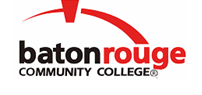 Baton Rouge Community CollegeAcademic Affairs Master SyllabusDate Approved:	2 September 2020Term and Year of Implementation:	Fall 2020Course Title:	Intermediate Spanish IIBRCC Course Rubric:	SPAN 2023Previous Course Rubric:	SPAN 202Lecture Hours per week-Lab Hours per week-Credit Hours:	3-0-3Per semester:  Lecture Hours-Lab Hours-Instructional Contact Hours:	45-0-45Louisiana Common Course Number:	     CIP Code:	16.0905Course Description:	Continues skills developed in SPAN 2013 (SPAN 201).  Emphasis is placed on reading and writing skills and personal communication. The course develops further appreciation and understanding of the Hispanic culture.Prerequisites:		SPAN 2013 (or SPAN 201) or equivalentCo-requisites:		NoneSuggested Enrollment Cap:	18Learning Outcomes.  Upon successful completion of this course, the students will be able to:1.	Apply fundamental skills such as speaking, reading, writing, and listening in Spanish.2.	Construct ideas and solutions based on social problems of the Hispanic world.3.	Write standard Spanish free from major lapses in usage, mechanics, and spelling.General Education Learning Outcome(s):  This course supports the development of competency in the following area(s).  Students will:Interpret others’ ideas in written and spoken form. (General Education Competency:  Communication)Assessment Measures.  Assessment of all learning outcomes will be measured using the following methods:1.	Departmentally-designed mid-term and final exams2.	Instructor-designed quizzes and oral interviews3.	Written and oral exercises from workbook and textbook4.	Oral in-class presentation5.	Witten in-class assignmentsInformation to be included on the Instructor’s Course Syllabi:Disability Statement:  Baton Rouge Community College seeks to meet the needs of its students in many ways.  See the Office of Disability Services to receive suggestions for disability statements that should be included in each syllabus.Grading: The College grading policy should be included in the course syllabus.  Any special practices should also go here.  This should include the instructor’s and/or the department’s policy for make-up work.  For example in a speech course, “Speeches not given on due date will receive no grade higher than a sixty” or “Make-up work will not be accepted after the last day of class”.Attendance Policy:  Include the overall attendance policy of the college.  Instructors may want to add additional information in individual syllabi to meet the needs of their courses.General Policies: Instructors’ policy on the use of things such as beepers and cell phones and/or hand held programmable calculators should be covered in this section.Cheating and Plagiarism:  This must be included in all syllabi and should include the penalties for incidents in a given class.  Students should have a clear idea of what constitutes cheating in a given course.Safety Concerns:  In some courses, this may be a major issue.  For example, “No student will be allowed in the lab without safety glasses”.  General statements such as, “Items that may be harmful to one’s self or others should not be brought to class”.Library/ Learning Resources:  Since the development of the total person is part of our mission, assignments in the library and/or the Learning Resources Center should be included to assist students in enhancing skills and in using resources.  Students should be encouraged to use the library for reading enjoyment as part of lifelong learning.Expanded Course Outline:I.	Talk about the future: use of future and subjunctiveA.	Talk about the future: the future tenseB.	Express desire for someone else to do it: ¡Que + subjunctiveII.	Express conjectureA.	Use conditional + past participleB.	Use future + past participleIII.	Refuse to answer a questionIV.	Categorize professionsA.	Career choices, characteristics, responsibilities, and advantagesB.	Social functions of professionals according to careerV.	Talk about social problemsA.	Talk about the future: use of future tenseB.	Contrast past, present, and futureC.	Express cause-effect relationshipVI.	Establish communication in colloquial SpanishA.	Idiomatic expressionsB.	Regional differences in use of idiomatic expressionsVII.	Find and report information in ads targeting native speakers of Spanish (authentic material)A.	Search information in paper and internet periodicalsB.	Gather local printed material targeting HispanicsC.	Analyze and report findings in SpanishVIII.	Write or dictate a greeting card for different social occasions or holidaysIX.	Use of subjunctive, past subjunctive, conditional, and conditional perfectA.	HypothesizeB.	Express a hypothetical reactionX.	Analyze editorials XI.	Use of strategies to predict outcomeXII.	Make arrangements to stay at a placeA.	Talk about when: use of subjunctive in time clausesB.	Give direct commands, soft and politeC.	Add details: expressing why and howXIII.	Analyze and interpret a book and prepare a book report